О назначении общественных обсуждений по проекту постановления Администрации Тутаевского муниципального района«Об утверждении проекта межевания территории земельного участка длястроительства многоквартирного жилого дома, расположенного рядом с земельным участком с кадастровым номером 76:15:021719:523, в поселке Никульское Чебаковского сельского поселения Тутаевского района Ярославской области»В соответствии со статьей 5.1 Градостроительного кодекса Российской Федерации, статьей 28 Федерального закона от 06.10.2003 №131-ФЗ «Об общих принципах организации местного самоуправления в Российской Федерации», Уставом Тутаевского муниципального района, Администрация Тутаевского муниципального районаПОСТАНОВЛЯЕТ:	1. Инициировать проведение общественных обсуждений по проекту постановления Администрации Тутаевского муниципального района «Об утверждении проекта межевания территории земельного участка для строительства многоквартирного жилого дома, расположенного рядом с земельным участком с кадастровым номером 76:15:021719:523,  в поселке Никульское Чебаковского сельского поселения Тутаевского района Ярославской области» (Приложение 1).Утвердить состав оргкомитета по проведению общественных обсуждений по проекту постановления (Приложение 2).Контроль за исполнением данного постановления оставляю за собой.Настоящее постановление вступает в силу после его официального опубликования.Временно исполняющий полномочияГлавы Тутаевскогомуниципального района                                                                          О.В. Низова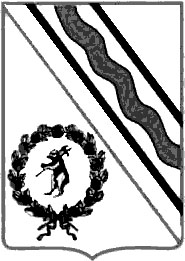 Администрация Тутаевского муниципального районаПОСТАНОВЛЕНИЕот ____________________ № ______г. ТутаевОб утверждении проекта межевания территории земельного участка длястроительства многоквартирного жилого дома, расположенного рядом с земельным участком с кадастровым номером 76:15:021719:523,  в поселке Никульское Чебаковского сельского поселения Тутаевского района Ярославской области В соответствии со статьями 42, 43, 45 и 46 Градостроительного кодекса Российской Федерации, Администрация Тутаевского муниципального районаПОСТАНОВЛЯЕТ:Утвердить прилагаемый проект межевания территории земельного участка для строительства многоквартирного жилого дома, расположенного рядом с земельным участком с кадастровым номером 76:15:021719:523, в поселке Никульское Чебаковского сельского поселения Тутаевского района Ярославской области.  Контроль за исполнением данного постановления возложить на Заместителя Главы Администрации Тутаевского муниципального района по градостроительным вопросам – начальника управления архитектуры и градостроительства Администрации Тутаевского муниципального района (главного архитектора) – Е.Н.Касьянову.3. Настоящее постановление вступает в силу после его официального опубликования.Временно исполняющий полномочияГлавы Тутаевскогомуниципального района                                                                          О.В. НизоваУтвержденопостановлением Администрации Тутаевского муниципального районаот ________________№______ Проект межевания территории земельного участка для строительства многоквартирного жилого дома, расположенного рядом с земельным участком с кадастровым номером 76:15:021719:523,   в поселке Никульское Чебаковского сельского поселения Тутаевского района Ярославской области2023 годСодержаниеОсновная часть Общая частьПроект межевания территории земельного участка для строительства многоквартирного жилого дома в поселке Никульское Чебаковского сельского поселения Тутаевского района Ярославской области., разработан в виде отдельного документа в соответствии с Решением от 28.03.2019 № 47-г «Об утверждении Порядка подготовки и утверждения документации по планировке территории Тутаевского муниципального района» и на основании постановления Администрации Тутаевского муниципального района от 17.02.2023 г. № 134-п «О подготовке проекта межевания территории земельного участка для строительства многоквартирного жилого дома, расположенного рядом с земельным участком с кадастровым номером 76:15:021719:523, в поселке Никульское Чебаковского сельского поселения Тутаевского района Ярославской области».При разработке использовалась следующая нормативно-правовая база:1. «Градостроительный кодекс Российской Федерации» от 29.12.2004г. №190-ФЗ (ред. от 19.12.2022);2. «Земельный кодекс Российской Федерации» от 25.10.2001г. №136-ФЗ (ред. от 06.02.2023);3.  Федеральный закон «О кадастровой деятельности» от 24.07.2007 № 221-ФЗ;4. Федеральный закон «О введении в действие Земельного кодекса Российской Федерации» от 25.10.2001 N 137-ФЗ.5. Федеральный закон «О введении в действие Градостроительного кодекса Российской Федерации» от 29.12.2004 N 191-ФЗ.6. Федеральный закон «О введении в действие Жилищного кодекса Российской Федерации» от 29.12.2004 N 189-ФЗ.7.  Свод правил СП 42.13330.2016 «СНиП 2.07.01-89. Градостроительство. Планировка и застройка городских и сельских поселений»;8. Приказ от 9 июня 2022 г. N 473/пр Министерства строительства и жилищно-коммунального хозяйства РФ об утверждении изменения №3 к СП 42.13330.2016 «СНиП 2.07.01-89. Градостроительство. Планировка и застройка городских и сельских поселений»;9. Генеральный план п. Никульское (Карта планируемого размещения объектов капитального строительства) Чебаковское сельское поселение. 100. Правила землепользования и застройки Чебаковского сельского поселения Тутаевского района Ярославской области, утвержденные Решением Муниципального Совета городского поселения Тутаев от 29.10.2020 № 90-г.11. Правила землепользования и застройки Чебаковского сельского поселения Тутаевского района Ярославской области. Карта – схема градостроительного зонирования поселка Никульское.1.1.1 Цель разработки проекта межеванияОпределение местоположения границ образуемого земельного участка с условным номером 76:15:021719:ЗУ1 и формирование его в кадастровом квартале 76:15:021719, как объекта государственного кадастрового учета;Формирования границ земельного участка 76:15:021719:ЗУ1 с видом разрешенного использования, в соответствии с утвержденными Правилами землепользования и застройки Чебаковского сельского поселения Тутаевского муниципального района Ярославской области.Для обеспечения поставленных целей необходима ориентация на решение следующих задач:1.Определение площади земельного участка в соответствии с нормативными требованиями, а также исходя из местоположения сформированных и поставленных на кадастровый учет близлежащих земельных участков;2. Соблюдение общественных, частных интересов и прав, затрагиваемых при формировании земельных участков.1.1.2 Результаты работы1.Определена территория образуемого земельного участка с условным номером 76:15:021719:ЗУ1.2.Выявлены границы существующих земельных участков, границы зон с особыми условиями использования территории;3.Установлен вид разрешенного использования земельного участка в соответствии с Правилами землепользования и застройки Чебаковского сельского поселения. Описание формирования земельного участка.	Межевание территории осуществляется применительно к территории, расположенной в кадастровом квартале 76:15:021719. Для этого не требуется изъятия земель и земельных участков, а также перевод земель в иные категории. 	Планируемые к формированию земельные участи расположены в квартале смешанной застройки. В рамках земельного законодательства образование земельных участков осуществляется в соответствии с п. 4 ч. 3 ст.11.3 Земельного кодекса Российской Федерации.        Формируемый земельный участок 76:15:021719:ЗУ1 расположен в территориальной зоне:        ОД3 - зона дошкольных, школьных, средних и специальных учебных заведений.После утверждения данного проекта межевания, на его основании будет инициирована процедура внесения изменений в  Правила землепользования и застройки и в Генеральный план п. Никульское Чебаковского сельского поселения. Земельный участок с условным кадастровым номером 76:15:021719:ЗУ1 будет расположен в зоне Ж-2 – зона застройки малоэтажными жилыми домами.Вид разрешенного использования образуемого земельного участка – малоэтажная многоквартирная жилая застройка (2.1.1).Земельный участок 76:15:021719:ЗУ1 формируется из земель неразграниченной государственной собственности свободных от застройки.Границы существующих земельных участков при разработке данного проекта межевания не изменяются. Исходные данные для подготовки проекта межевания Сведения об образуемом земельном участке и его частях1.5 Координаты поворотных точек границобразуемого земельного участкаВозможные способы образования земельного участка 76:15:021719:ЗУ1: путем образования из земель государственной и муниципальной собственности.Перечень и сведения о площади образуемого земельного участка, который будет отнесен к территориям общего пользования или имуществу общего пользования, в том числе в отношении которых предполагаются резервирование и (или) изъятие для государственных или муниципальных нужд: резервирование и (или) изъятие земельных участков для государственных или муниципальных нужд не требуется.Целевое назначение лесов, вид (виды) разрешенного использования лесного участка, количественные и качественные характеристики лесного участка, сведения о нахождении лесного участка в границах особо защитных участков лесов (в случае, если подготовка проекта межевания территории осуществляется в целях определения местоположения границ образуемых и (или) изменяемых лесных участков): в цели подготовки проекта межевания территории не входит определение местоположения границ, образуемых и изменяемых лесных участков. Заключение о соответствии разработанной документации требованиямзаконодательства о градостроительной деятельности	Документация по межеванию территории земельных участков выполнена на основании правил землепользования и застройки в соответствии с требованиями технических регламентов, нормативов градостроительного проектирования, градостроительных регламентов с учетом границ зон с особыми условиями использования территорий.	На территории образуемых земельных участков не расположены: особо охраняемые природные территории, границы лесничеств, лесопарков, участковых лесничеств, лесных кварталов, лесотаксационных выделов и частей лесотаксационных выделов.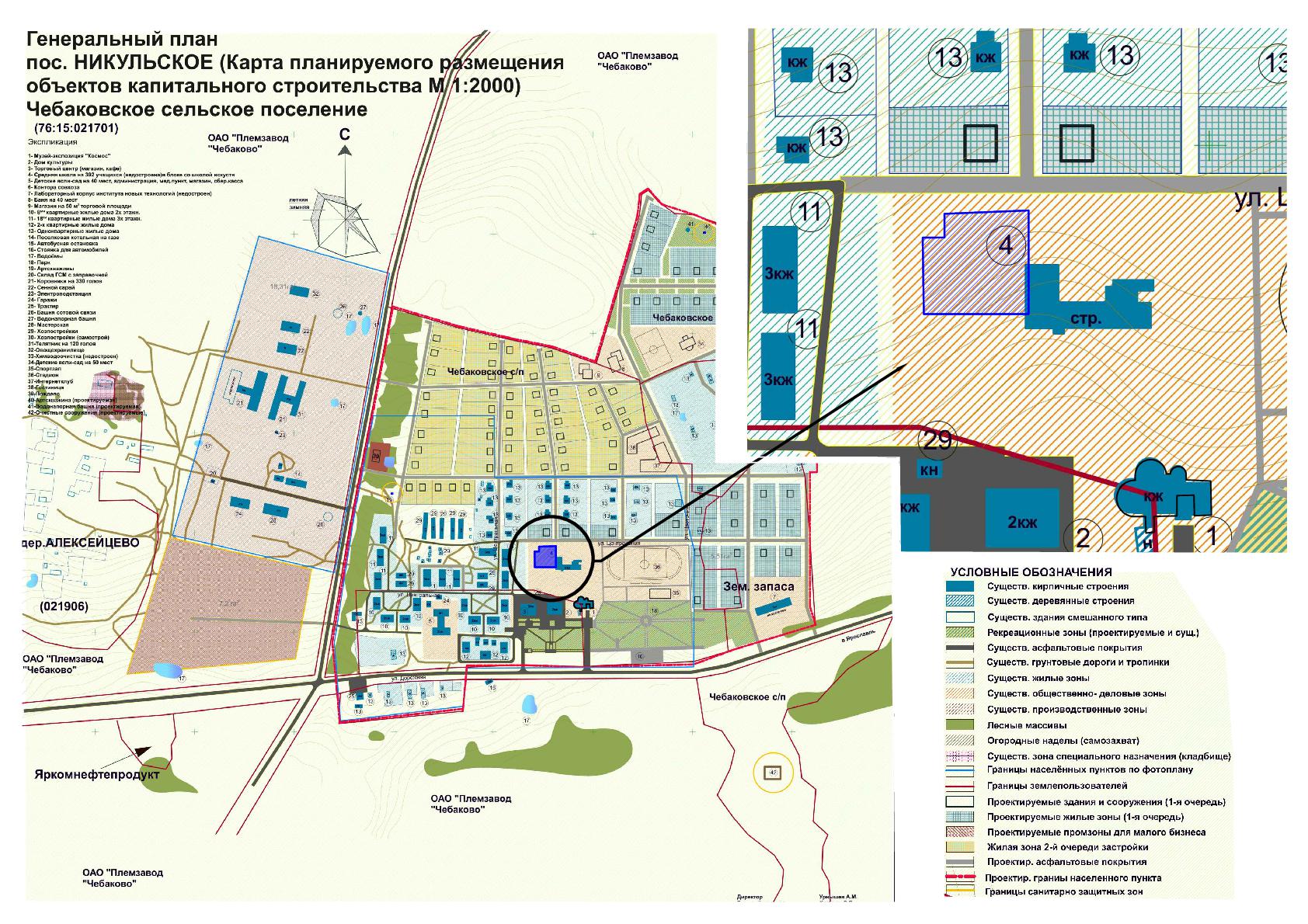 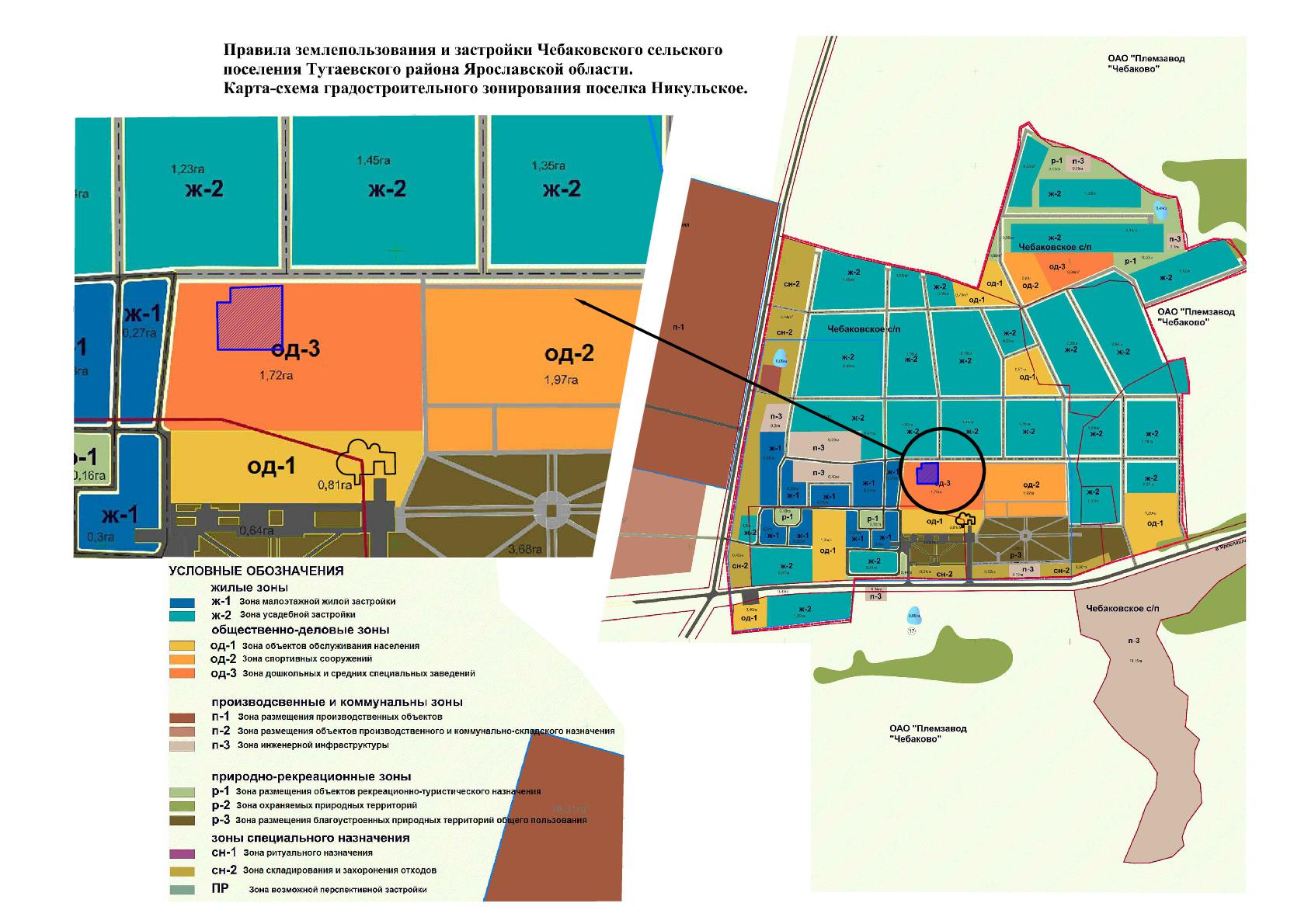 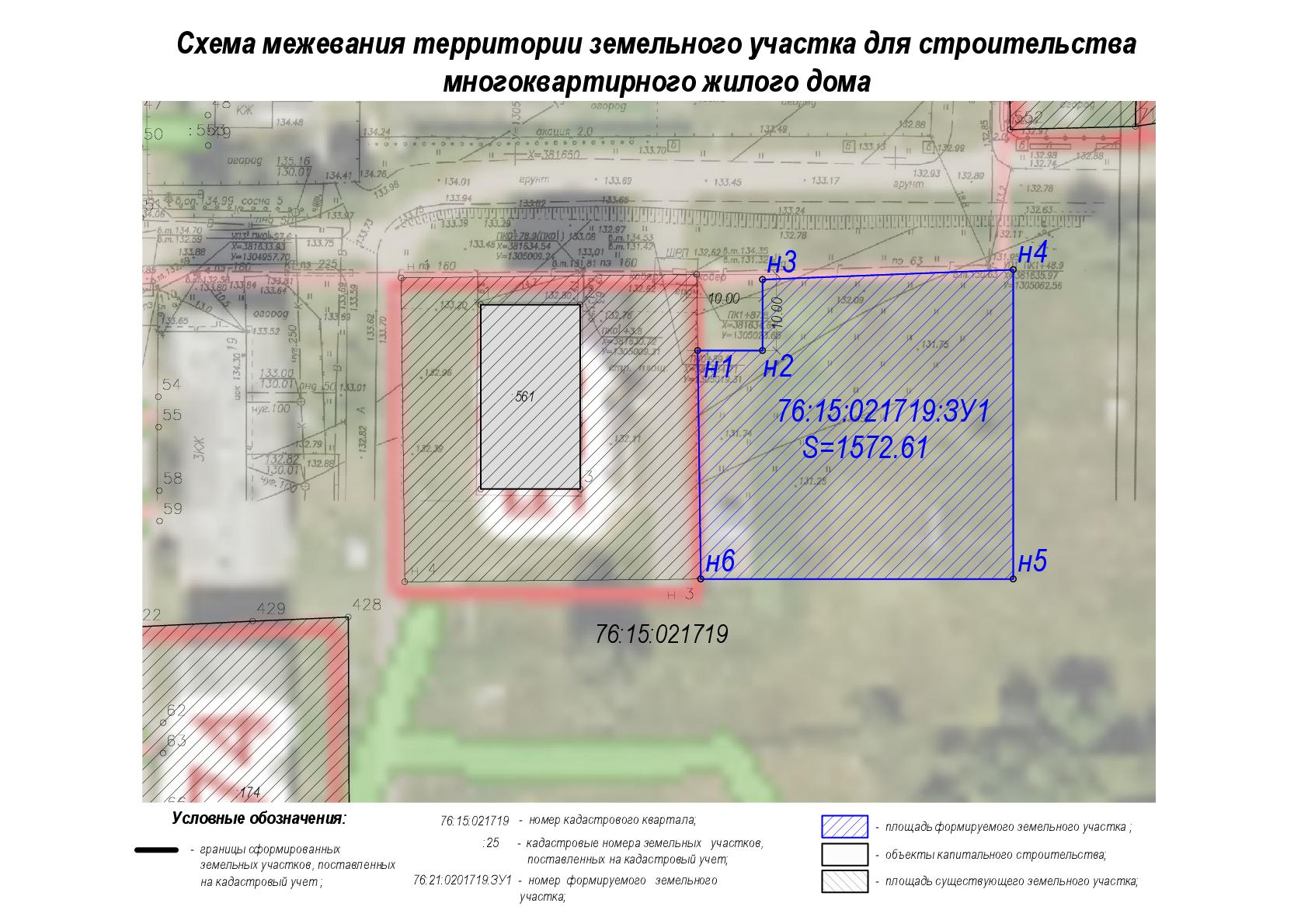 2. Материалы по обоснованиюМестоположение существующих объектов капитального строительства: на формируемом земельном участке 76:15:021719:ЗУ1 объекты  капитального строительства не расположены.Границы особо охраняемых природных территорий: на территории формируемых земельных участках особо охраняемых природных территорий не расположено. Разработка схемы границ особо охраняемых природных территорий не требуется.Границы территорий объектов культурного наследия: на территории формируемых земельных участках объектов культурного наследия не выявлено.Границы лесничеств, участковых лесничеств, лесных кварталов, лесотаксационных выделов или частей лесотаксационных выделов: границы лесничеств, участковых лесничеств, лесных кварталов, лесотаксационных выделов или частей лесотаксационных выделов на территории формируемых земельных участках не расположены.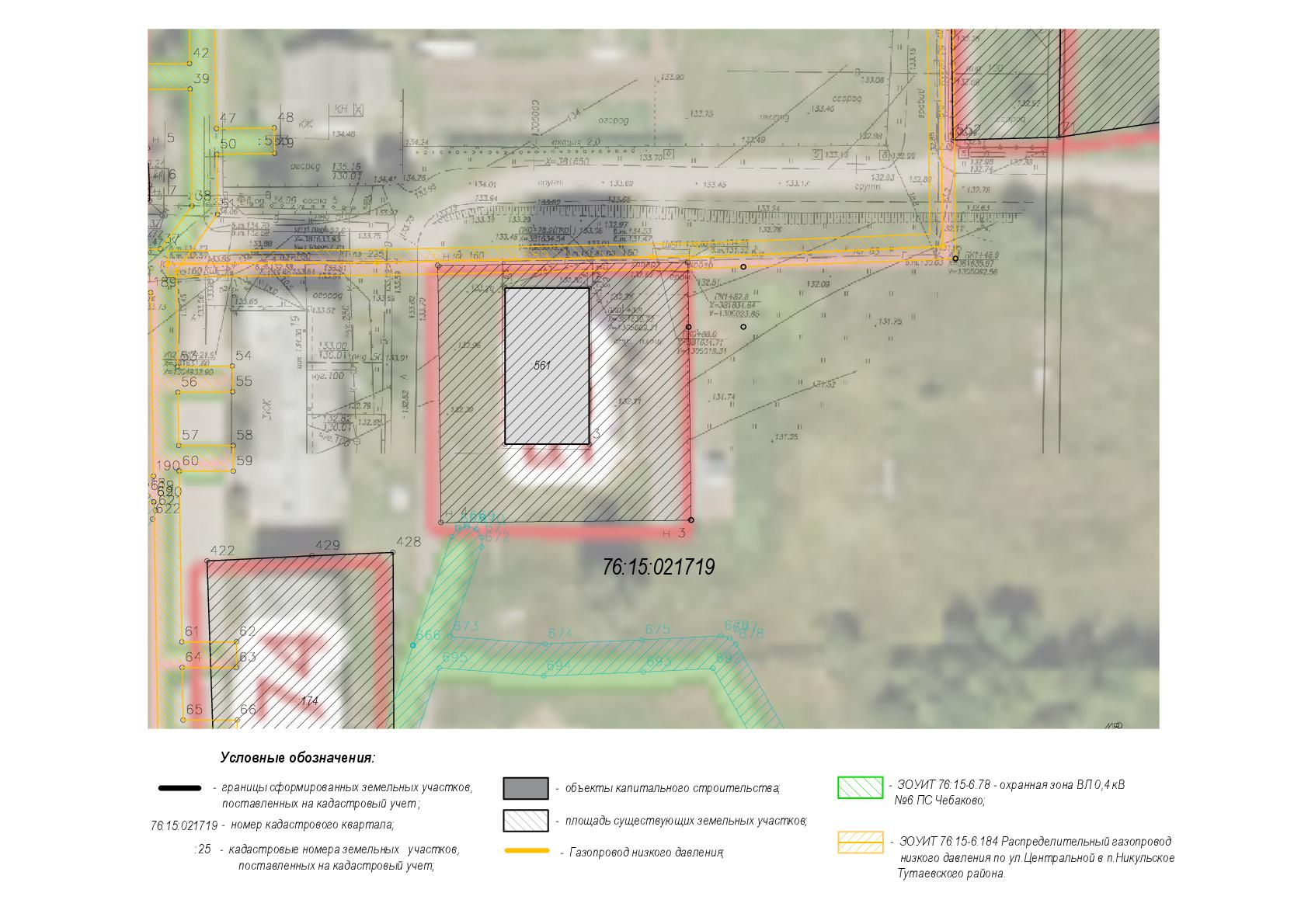 Приложение 2к постановлению Администрации Тутаевскогомуниципального районаот 23.03.2023  №198-пСОСТАВоргкомитета по проведению общественных обсуждений по проекту постановления Администрации ТМР «Об утверждении проекта межевания территории земельного участка для строительства многоквартирного жилого дома в поселке Никульское Чебаковского сельского поселения Тутаевского района Ярославской области»	1.   Касьянова Екатерина Николаевна –  заместитель Главы Администрации Тутаевского муниципального района по градостроительным вопросам – начальник управления архитектуры и градостроительства Администрации Тутаевского муниципального района (главный архитектор) - председатель оргкомитета.	2.  Петрова Анна Евгеньевна – и.о. заместителя Главы Администрации Тутаевского муниципального района по имущественным вопросам – начальника управления муниципального имущества Администрации Тутаевского муниципального района – заместитель председателя оргкомитета.	3.   Ионина Юлия Александровна – главный специалист управления архитектуры и градостроительства Администрации Тутаевского муниципального района – секретарь оргкомитета.ОПОВЕЩЕНИЕ О НАЧАЛЕ ОБЩЕСТВЕННЫХ ОБСУЖДЕНИЙ	На общественные обсуждения представляется проект постановления Администрации Тутаевского муниципального района «Об утверждении проекта межевания территории земельного участка для строительства многоквартирного жилого дома, расположенного рядом с земельным участком с кадастровым номером 76:15:021719:523, в поселке Никульское Чебаковского сельского поселения Тутаевского района Ярославской области».	Исполнитель – Управление архитектуры и градостроительства Администрации Тутаевского муниципального района.	Перечень информационных материалов к проекту:- проект межевания территории.	Порядок  проведения  общественных обсуждений по проекту   включает:1) Размещение  проекта и информационных  материалов  к  нему  на официальном сайте Администрации Тутаевского муниципального района и открытие экспозиции проекта.2)  Проведение  экспозиции  проекта.3) Сбор  замечаний  и  предложений  к  проекту  от  участников  общественных обсуждений в  период  размещения  проекта  и  информационных  материалов  к  нему, проведения  экспозиции  проекта.4) Подготовку и  оформление  протокола  общественных обсуждений.5) Подготовку  и  опубликование  заключения  о  результатах  общественных обсуждений.	Срок  проведения общественных обсуждений с 30.03.2023 г. по 28.04.2023г.Информационные материалы по теме общественных обсуждений представлены на экспозиции по адресу: Ярославская область, г. Тутаев, ул. Луначарского, д. 105.	Экспозиция открыта  с 03.04.2023 г.  по 28.04.2023 г.(дата открытия экспозиции)     (дата закрытия экспозиции)	Часы работы: с 9.00 до 12.00 и с 13.00 до 16.00, на выставке проводятся консультации по теме общественных обсуждений  11.04.2023г. в 10.00.                                                                                             (дата, время)	В период проведения общественных обсуждений участники общественных обсуждений имеют право представить свои предложения и замечания по обсуждаемому проекту посредством:- официального сайта;- в письменной форме в адрес организатора общественных обсуждений;- записи в книге (журнале) учета посетителей экспозиции проекта, подлежащего рассмотрению на общественных обсуждениях.	Номера контактных справочных телефонов организатора общественных обсуждений:8 (48533) 2-13-12.	Почтовый адрес организатора общественных обсуждений: 152300,  Ярославская область, г. Тутаев, ул. Луначарского, д. 105.	Электронный адрес организатора общественных обсуждений arhitektura@tr.adm.yar.ru.Проект и информационные материалы к нему  будут  размещены  на  официальном сайте:https://admtmr.ru/administratsiya-rayona/obshchestvennye-obsuzhdeniya.phpОрганизатор общественных обсуждений:Управление  архитектуры  и  градостроительстваАдминистрации  Тутаевского  муниципального  района.Администрация Тутаевского муниципального районаПОСТАНОВЛЕНИЕот 23.03.2023  №198-пг. ТутаевПриложение 1к постановлению Администрации Тутаевскогомуниципального районаот 23.03.2023  №198-п№ п/пРазделы проекта межеванияНомера листов1231Основная часть31.1Общая часть41.1.1Цель разработки проекта межевания41.1.2Результаты работы51.2Описание формирования 51.3Исходные данные для подготовки проекта межевания71.4Сведения об образуемом земельном участке и его частях71.5Координаты поворотных точек границ образуемого земельного участка81.6Заключение о соответствии разработанной документации требованиям законодательства о градостроительной деятельности101.7Схема межевания территории земельного участка согласно Генеральному плану поселка Никульское.111.8Схема межевания земельного участка согласно Правилам землепользования и застройки Чебаковского сельского поселения Тутаевского района Ярославской области. 121.9Схема межевания территории земельного участка, расположенного в поселке Никульское Чебаковского сельского поселения Тутаевского района Ярославской области132Материалы по обоснованию142.1Схема территории земельного участка, расположенного в поселке Никульское Чебаковского сельского поселения Тутаевского района Ярославской области16№ п/пНаименование документаРеквизиты документа1231Генеральный план Решение Муниципального Совета г.п. Тутаев от 28.10.2010г. №64-г2Правила землепользования и застройки утверждены решением Муниципального Совета городского поселения Тутаев от 29.10.2020 № 90-г 3Сведения государственного кадастра недвижимости (ГКН) о земельных участках, границы которых установлены в соответствии с требованиями земельного законодательства.КПТ4Постановление Администрации ТМР о подготовке проекта межевания территории Постановление № 134-п от 17.02.2023№ п/пНомер земельного участкаНомер сущ. кадастрового кварталаПлощадь участка в соответствии с проектом, м2Вид разрешенного использования в соответствии с проектомКатегория земельМестоположение земельного участка176:15:021719:ЗУ176:15:0217191572,61Малоэтажная многоквартирная жилаязастройка (2.1.1)Земли населённых пунктовЯрославская область, Тутаевский район, Чебаковское с/п, п. Никульское№ точкиКоординатыКоординаты№ точкиХY1381623.811305024.152381623.821305032.683381633.151305032.684381634.451305065.695381593.741305065.696381593.741305024.57